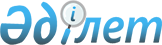 Қазақстан Республикасы Үкіметінің 2002 жылғы 15 шілдедегі N 776 қаулысына өзгеріс енгізу туралы
					
			Күшін жойған
			
			
		
					Қазақстан Республикасы Үкіметінің 2005 жылғы 29 желтоқсандағы N 1307 Қаулысы. Күші жойылды - Қазақстан Республикасы Үкіметінің 2012 жылғы 15 мамырдағы № 622 Қаулысымен

      Ескерту. Күші жойылды - ҚР Үкіметінің 2012.05.15 № 622 (алғашқы ресми жарияланғанынан кейін күнтізбелік он күн өткен соң қолданысқа енгізіледі) Қаулысымен.      Қазақстан Республикасының Үкіметі  ҚАУЛЫ ЕТЕДІ : 

      1. "Кәмелетке толмаған балаларға алимент ұстау жүргізілетін табыс және (немесе) өзге де кіріс түрлерінің тізбесін бекіту туралы" Қазақстан Республикасы Үкіметінің 2002 жылғы 15 шілдедегі N 776  қаулысына  (Қазақстан Республикасының ПҮКЖ-ы, 2002 ж., N 22, 237-құжат) мынадай өзгеріс енгізілсін: 

      көрсетілген қаулымен бекітілген кәмелетке толмаған балаларға алимент ұстау жүргізілетін табыс және (немесе) өзге де кіріс түрлерінің тізбесінде: 

      1-тармақтың 9) тармақшасында "мемлекеттік әлеуметтік жәрдемақыдан, мемлекеттік арнаулы жәрдемақыдан" деген сөздер "Атқарушылық іс жүргізу және сот орындаушыларының мәртебесі туралы" Қазақстан Республикасының 1998 жылғы 30 маусымдағы Заңының  62-бабында  көзделген жәрдемақыны қоспағанда, мемлекеттік әлеуметтік жәрдемақыдан" деген сөздермен ауыстырылсын. 

      2. Осы қаулы қол қойылған күнінен бастап қолданысқа енгізіледі және жариялануға тиіс.        Қазақстан Республикасының 

      Премьер-Министрі 
					© 2012. Қазақстан Республикасы Әділет министрлігінің «Қазақстан Республикасының Заңнама және құқықтық ақпарат институты» ШЖҚ РМК
				